Local News Coverage Is Declining — And That Could Be Bad For American PoliticsThe pandemic, however, merely accelerated a crisis in local journalism that is now at least two decades old. From 2000 to 2018, weekday newspaper circulation fell from 55.8 million households to an estimated 28.6 million; between 2008 and 2019, newsroom employment fell by 51 percent; and since 2004, more than 1,800 local newspapers have closed across the nation.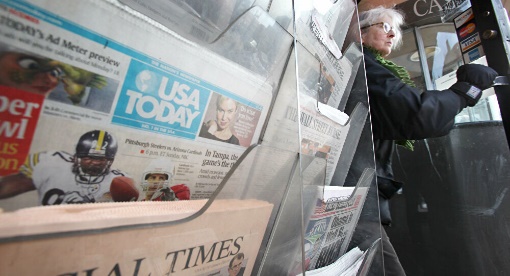 FiveThirtyEight 6.2.21https://fivethirtyeight.com/features/local-news-coverage-is-declining-and-that-could-be-bad-for-american-politics/Image credit:https://cdn1.img.sputniknews.com/img/105229/71/1052297143_0:266:3965:2412_1000x541_80_0_0_493028760fa66dbc7ee2233ae2cb3287.jpg